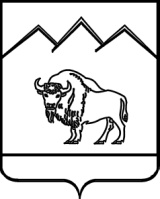 СОВЕТ ШЕДОКСКОГО СЕЛЬСКОГО ПОСЕЛЕНИЯМОСТОВСКИЙ РАЙОН Р Е Ш Е Н И Е От 21.12.2015 г.                                                                                          №  70село Шедок    О передаче осуществления полномочий по решению вопросов местного значения в области организации досуга и обеспечения услугами учреждений культуры жителей Шедокского сельского поселения  Мостовского района на 2016 год        Заслушав и обсудив финансово-экономическое обоснование главы Шедокского сельского поселения по вопросу передачи осуществления части полномочий администрации  Шедокского сельского  поселения администрации муниципального образования Мостовский район Краснодарского края, руководствуясь частью 4 статьи 15 Федерального Закона  от   6  октября 2003 г. №131-ФЗ «Об общих принципах организации местного самоуправления в Российской Федерации», Уставом муниципального образования Шедокского сельского поселения,   Совет     Шедокского сельского поселения  р е ш и л:        1.Передать администрации муниципального образования Мостовский район Краснодарского края осуществление полномочий по решению вопросов местного значения в области организации досуга и обеспечения жителей Шедокского сельского поселения Мостовского района услугами учреждений культуры  при условии передачи субвенции из бюджета  поселения муниципальному району на указанные полномочия с объёмом денежных средств в сумме – 1633,0 тыс.руб.        2.Заключить соглашение с администрацией муниципального образования Мостовский район Краснодарского края о передаче ей осуществления части своих полномочий согласно пункту 1 данного решения.        3.Контроль за выполнением настоящего решения возложить на комиссию по бюджету, финансам, налогам и  экономике  (Карбанева).4.Решение вступает в силу  со дня его обнародования.Глава Шедокскогосельского поселения                                                                          В.А.Алексеев